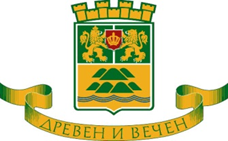 ОБЩИНА ПЛОВДИВПловдив, 4000, пл, “Стефан Стамболов” №1         тел: (032) 656 701, факс: (032) 656 703ПРОЕКТ НА ТЕХНИЧЕСКО ЗАДАНИЕ И ПЪЛНО ОПИСАНИЕ НА ПРЕДМЕТА НА УСЛУГАТАОБЩА ИНФОРМАЦИЯОбщата цел на предмета на услугата е: „Разработване на методика за въвеждане на зона с ниски емисии на територията на община Пловдив“. За изготвяне на Методиката са предвидени следните дейности:Анализ на нормативните изисквания, възможностите и начините за въвеждане на зони с ниски емисии на територията на община Пловдив и определяне на заинтересованите страни;Преглед и анализ на международните практики и различните варианти за въвеждане на зони с ниски емисии за две различни групи източници в съответствие с нормативните изисквания (въведени в чл. 28а на Закон за чистотата на атмосферния въздух)- за транспорта и за битовото отопление.Изготвяне на сравнителен анализ на вариантите (не по-малко от три) на приложими методики чрез оценка на техническите, финансови, екологични и социални елементи.  Разработване на методика за въвеждане на зона с ниски емисии на територията на община Пловдив, която следва да съдържа последователността от действия за въвеждане на зона с ниски емисии и начините за тяхното изпълнение, ефекта и указания за нейното прилагане.Оказване на съдействие на Възложителя чрез представяне на Методиката пред Общински съвет Пловдив.ЦЕЛ И ТЕХНИЧЕСКО ЗАДАНИЕ ЗА ИЗПЪЛНЕНИЕ Цел на задачатаПроучване на практики с приложени модели, мотивиран избор на приложимата за община Пловдив Методика. С цел привеждане на качеството на атмосферния въздух в района на община Пловдив в съответствие с изискванията на европейското и националното законодателство е разработена и се изпълнява Програма за подобряване на качеството на атмосферния въздух на територията на Община Пловдив и План за действие към същата за периода 2018 – 2023 г.Разработването на Методиката е в изпълнение на Мярка 26 от Програма за подобряване на качеството на атмосферния въздух на територията на Община Пловдив и План за действие към същата за периода 2018 – 2023 г.Наличието на утвърдена Методика е задължително условие за изпълнението на Мярка 28 от Програмата и въвеждането на ограничения за движението на лични автомобили в централната градска част на община Пловдив при неблагоприятни метеорологични условия и завишени концентрации на ФПЧ10 и NO2.ТЕХНИЧЕСКО ЗАДАНИЕИзпълнителят следва да предостави:Анализ на настоящата ситуация, съдържащ: Анализ на нормативните изисквания, възможностите и начините за въвеждане на зони с ниски емисии съдържащ на територията на община Пловдив.;Описание на подхода и начина за определяне на заинтересованите страни.;Международни практики (не по-малко от три) и различните варианти за въвеждане на зони с ниски емисии за две различни групи източници.Сравнителен анализ на вариантите (не по-малко от три) на приложими за община Пловдив методики, сравнени по техническите, финансови, екологични и социални елементи със следният минимален обхват:Изясняване на подхода, последователността и приложимостта на методиката, в т.ч.:Изработване на прогноза за превишенията по замърсители, определяне на подходите за тяхното ограничаване и определяне вида на мерките и очакваният ефект от прилагането им.;Доказване на необходимостта от методиката и приложимите мерки.;Определяне на екологичния, социален, финансов и времеви ефект от прилагането на мерките.;Проучвания на нормативните изисквания, възможностите и начините за въвеждане на зони с ниски емисии, в т.ч.;Проучвания за практики и различните варианти за въвеждане на зони с ниски емисии за две различни групи източници в съответствие с нормативните изисквания.Технологични проучвания.;Екологични проучвания.;Социални проучвания.;Финансови проучвания.;Проучвания за определяне на подходящ приложим за община Пловдив вариант на методика.;Технико-икономическа обосновка за определяне на икономическата целесъобразност и ефективност на методиката, в т.ч. за избор на подходящ вариант, в т.ч.Технико-икономическа обосновка, включваща подготовка на дисперсионно моделиране, както за базовата ситуация в предвижданите зони, така и за ефекта от всеки предложен вариант на методика. Предложението за софтуерен продукт за моделиране следва да бъде съобразено с указанията и изводите от Ръководство: Програми за Качеството на Атмосферния Въздух и Наръчник по оценка и управление на качеството на атмосферния въздух на местно ниво за SO2, PM10, PB и NO2, разработен в рамките на съвместен проект по Програма ФАР 1999г. за административно изграждане (с Немското министерство на околната среда).Екологична обосновка.;Социална обосновка.;Финансова обосновка.Проучвания за потенциала на предвижданите зони.;Прогнозен график за изготвяне на методиката.„Методика за въвеждане на зона с ниски емисии на територията на община Пловдив“ като използва описаните по-долу документи: Програма за опазване на околната среда на община Пловдив за 2014-2020 г (ПООС) и План за действие към нея, приет с Решение № 252, взето с Протокол № 14 от 01.08.2014 г. на Общински съвет – Пловдив;Програма за подобряване на качеството на атмосферния въздух на територията на Община Пловдив и План за действие към същата за периода 2018 – 2023 г. приета с Решение № 293, взето с Протокол № 13 от 26.07.2018 г. на Общински съвет – Пловдив;Международни практики и документи за въвеждането на зони с ниски емисии в т. ч и на Ръководство/ Инструкция на МОСВ;Както и приложимото европейско и национално секторно законодателство.Съдействие на Възложителя чрез представяне на Методиката пред обществеността и Общински съвет ПловдивСТРУКТУРА И СЪДЪРЖАНИЕ НА „МЕТОДИКА ЗА ВЪВЕЖДАНЕ НА ЗОНА С НИСКИ ЕМИСИИ НА ТЕРИТОРИЯТА НА ОБЩИНА ПЛОВДИВ“Методиката е необходимо да съдържа следните основни раздели:ВъведениеЦел на въведението: Да се опишат основанието за разработването на методиката, целта на нейното прилагане, нормативните изисквания по отношение за зоните с ниски емисии, заинтересованите страни, както и начина по който методиката следва да бъде използвана.Преглед и анализ на различните варианти за въвеждане на зони с ниски емисии.Разработване на подход за въвеждане на зони с ниски емисии.Цел на разработването на подход за въвеждане на зони с ниски емисии: Изготвяне на подробна методика, съдържаща последователност от действия за въвеждане и изпълнение на зони с ниски емисии. Като минимум анализираните действия ще включват следните стъпки:Оценка на качеството на атмосферния въздух в община Пловдив по показателите определени със Заповед № 969 на МОСВ /ФПЧ10, ФПЧ2,5, ПАВ и азотен диоксид - NO2/.;Инвентаризация на емисиите от отделните сектори (битово отопление, транспорт) по показатели ФПЧ10, ФПЧ2,5, ПАВ и азотен диоксид в атмосферния въздух в община Пловдив, вкл. с извършване на дисперсионно моделиране за определяне на влиянието на източниците върху концентрациите на замърсителите в атмосферния въздух, за да се покаже ефектът преди и след въвеждане на ЗНЕ. Картиране на ползвателите на твърдо гориво на територията на общината.;Определяне на чувствителни зони, за целите на формулирането на териториален и времеви обхват на зоната с ниски емисии, вкл. вид на зоната (за транспорт или битово отопление).;Анализ на транспортния поток – интензитет на транспорта, пикови часове, структура на автомобилния парк, възможности за паркиране и други, както и достъпност на обществения транспорт до определената ЗНЕ.;Начини на въвеждане и прилагане на зоната с ниски емисии;Необходимост от финансово подпомагане на домакинства при прилагането на ЗНЕ за битово отопление – идентифициране на групите домакинства, които могат да се нуждаят от финансово подпомагане;Мониторинг и контрол по изпълнението на изискванията и спазването на забраните за движение на съответните видове автомобили или употреба на съответните видове горива за всеки вариант;Начини за информиране на обществеността и обсъждане на въвеждането на зона с ниски емисии.;Начини за оценка на ефекта от прилагането на зона с ниски емисии.ЛОГИСТИКА И СРОКОВЕМестоположение	Разработената методика ще се изпълнява на територията на община Пловдив, като ще се извършват работни срещи, консултации, моделиране и/или анализ в офиса на консултанта, извършващ услугата. Дирекция „Екология и управление на отпадъците“ ще определи експерти, които да предоставят необходимата изходна информация, участват в моделирането и определянето на чувствителните микрорайони, както и да извършват координация и сътрудничеството между експерти от дирекция „Опазване чистотата на въздуха“ при Министерство на околната среда и водите, РИОСВ- Пловдив и Изпълнителя в случай на необходимост.Организиране и провеждане на разяснителна/обучителна кампания/обществено обсъждане /за всяка от определените зони/ на територията на общината за информиране на населението относно спецификите на методиката.Срок на изпълнениеОбщият срок за изпълнение на услугата, считано от датата на сключване на договора.Работни езициБългарски език ПЛАЩАНИЯ Индикативният размер на услугата да бъде и с начислено ДДС.Заплащането ще се извърши, както следва:Авансово до 30 дни след подписване на договора и предоставяне на фактура от изпълнителя;Междинно до 30 дни след одобрение от Възложителя на Сравнителният анализ на вариантите и предоставяне на фактура от изпълнителя;Окончателно до 30 дни след приемане от Общински съвет Пловдив на разработената методика и предоставяне на фактура от изпълнителя.